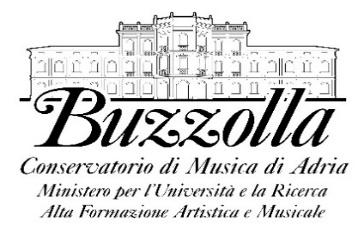 “La tua idea”ALLEGATO A - MODULO DI ISCRIZIONE Io sottoscritto/a  Nome_____________________Cognome______________________________Luogo e data dinascita_______________________________________Nazionalità_____________Codice Fiscale____________________________________________________________________Residente in Via__________________________________________________________N_____Città____________________________Prov._____________________CAP_______Tel. _________________________ Cell._________________ _________________E mail______________________________________________________________Strumento _________________ Iscritto per l’A.A. 2020/2021 al Corso  ____________________________________________ presso il Conservatorio A. Buzzolla di Adria.Chiedo di essere iscritto/a al bando LA TUA IDEA e mi impegno a partecipare al percorso di selezione in tutte le sue fasi:Partecipazione al percorso formativo “Professione Musicista” – 3 incontri obbligatoriPresentazione del progetto entro il 31 Ottobre 2021Il presente modulo deve essere firmato ed inviato entro il 30 Aprile al seguente indirizzo: latuaidea@conservatorioadria.it  Successivamente saranno inviate informazioni per la partecipazione al percorso di formazione.Con la sottoscrizione del presente modulo di partecipazione al bando, dichiaro di aver letto e compreso l'informativa sul trattamento dei dati personali, ai sensi dell'art. 13 del Regolamento (UE) 2016/679, presente sul sito web www.conservatorioadria.it  e dichiaro di accettare tutte le norme presenti nel bando.Data ___________________                                              Firma____________________________                                                                       (per i minori, firma di un genitore o di chi ne fa le veci)